           Итоговая комплексная контрольная работа 3 класс 2020-2021 учебный годПрочитайте текст, если нужно перечитайте его ещё раз.Лягушки.         Великое множество лягушек обитают по всему миру. Чаще всего встречается зелёная лягушка. Она предпочитает жить в озёрах, болотах, топях и трясинах.         Днём лягушки греются на солнышке. Если им ничто не мешает, они могут провести целый день в сладкой дремоте. Когда мимо пролетает насекомое, лягушки моментально выбрасывают свой липкий язык и, поймав такую простую добычу, быстро её проглатывают. В случае опасности зеленая лягушка бросается в воду и зарывается в ил. У лягушек хорошо развиты зрение, обоняние, слух.       Зелёная лягушка – хищное животное. Она питается только той пищей, которую поймает сама. В её рацион входят насекомые, пауки и улитки.      В Германии и Франции обитает похожая на зелёную озёрная лягушка. Это та самая лягушка, которую французы употребляют в пищу. Она считается деликатесом. В природе существуют различные виды лягушек: лягушка-бык, летающая лягушка, лягушка-древесница.         Как отличить жабу от лягушки? У лягушки кожа гладкая и влажная, а у жабы — пупырчатая и сухая.   Лягушка прыгает, а жаба ходит, переваливаясь, потому что у лягушек задние лапки длинные, а у жаб короткие. У лягушки есть зубки, а у жаб нет.  Зато у жаб по бокам головы расположены специальные железы, которые выделяют ядовитую жидкость. Человеку она вреда не принесёт, а животному, которое захочет схватить её и съесть, может не поздоровиться. Эта жидкость сильно жжётся.      В основном лягушки – безвредные и полезные существа, которые истребляют массу жуков, слизней и червяков.                   (из энциклопедической статьи,Т.А. Кудрявцева)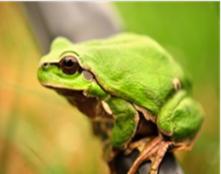 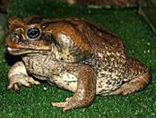 Основная частьЛитературное чтениеЗадание 1. Сколько частей в этом тексте? Запишите цифрой.Ответ:	__________________Задание 2. Озаглавьте   пятую часть текста.Ответ:	 ___________________________________________________ Задание 3. Как ты думаешь, куда можно поместить этот текст? Отметьте правильный ответ (можете подчеркнуть).1) в сборник рассказов о природе;2) в толковый словарь;3) в энциклопедию о животных;4) в поэтическую тетрадь;Задание 4. Выберите из текста описания лягушки по вопросам и допишите ответ. Ответы должны быть короткими (1-2 слова).Какая кожа у лягушки? _______________________________Какие у неё лапки? ___________________________________Как она передвигается? _______________________________Есть ли у неё зубки? __________________________________Задание 5. Укажите близкое по значению сочетание слов к слову «деликатес»:повседневное блюдо;изысканное блюдо;вкусное блюдо;Русский языкЗадание 1. Выпишите из текста по одному слову следующих частей речи:Имя существительное женского рода:       __________________________________________Имя существительное мужского рода _____________________________________________Имя существительное среднего  рода____________________________________________________Задание 2.  Из 3 абзаца выпишите слово, в котором  все согласные – мягкие.  Сделайте звукобуквенный разбор  этого  слова.Задание 3. Отметьте слово, имеющее следующий состав: корень -   суффикс-  окончание1) пауки;  2) лапки;3) голова;Задание 4. Дополни таблицу примерами из текста.Части речиМатематикаЗадание 7.  Длина самой большой лягушки – 40 см. Коробка не должна быть тесной для лягушки. Длина коробки, в которую можно поместить взрослую лягушку, будет равна:А) 30 см                        Б) 60 см                               В)1метр	Задание 8. Реши задачу.    Одна лягушка отложила 350 яиц, а вторая – 150 яиц.   На   сколько  яиц меньше отложила вторая лягушка, чем первая? Решение:______________________________________________________________________________________________________________________________________________________________________________________________Ответ:___________________________________________Задание 9. Реши задачу. 4 лягушки весят 20 кг. Сколько кг  будут весить 8 лягушек?  Реши задачу.Решение:_____________________________________________________________________________________________________________________________________________________________________________________________Ответ:__________________________________Окружающий мирЗадание 1. Найдите цепь питания, одним из звеньев которых будет лягушка. Отметьте правильный ответ:комар- змея –лягушка;комар - лягушка – змея;лягушка- муха-цапля;Задание 2. К какой группе животных по способу питания можно отнести зелёную лягушку. Заполните  таблицу, пользуясь знаниями окружающего мира?Задание 3.Как ты думаешь, почему лягушек считают безвредными и даже полезными существами? В какой части текста содержится эта информация?
Укажите номер части цифрой: ______Задание 4. Придумай и запиши вопрос к тексту.
__________________________________________________________________________________________________________________________________________Часть речиИмя существительноеИмя прилагательноеГлагол       пример       пример       примерГруппа животныхРастительноядные ХищныеНасекомоядные     Пример     Пример